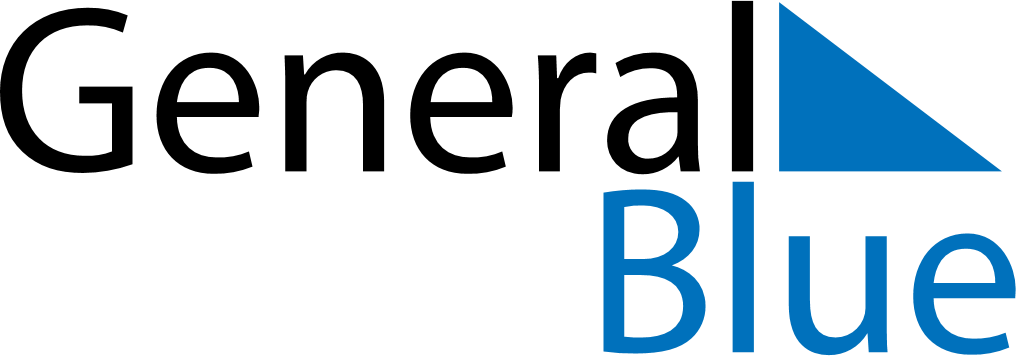 September 2020September 2020September 2020September 2020September 2020September 2020SwitzerlandSwitzerlandSwitzerlandSwitzerlandSwitzerlandSwitzerlandMondayTuesdayWednesdayThursdayFridaySaturdaySunday1234567891011121314151617181920Federal Day of Thanksgiving, Repentance and Prayer21222324252627282930NOTES